                                                                                       Проект МНПА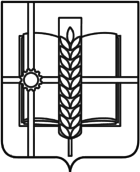 РОССИЙСКАЯ ФЕДЕРАЦИЯРОСТОВСКАЯ ОБЛАСТЬЗЕРНОГРАДСКИЙ РАЙОНМУНИЦИПАЛЬНОЕ ОБРАЗОВАНИЕ«ЗЕРНОГРАДСКОЕ ГОРОДСКОЕ ПОСЕЛЕНИЕ»АДМИНИСТРАЦИЯЗЕРНОГРАДСКОГО ГОРОДСКОГО ПОСЕЛЕНИЯПОСТАНОВЛЕНИЕот ____.____.2020 № __г. ЗерноградОб утверждении отчета о реализации муниципальной программы«Формирование современной городской среды на 2018-2022 годы»  за 2019годВ соответствии с постановлением Администрации  Зерноградского городского поселения от 19.09.2018 № 1063 «Об  утверждении  Порядка разработки,  реализации  и оценки  эффективности муниципальных  программ  Зерноградского городского поселения Зерноградского района, Администрация Зерноградского городского поселения  постановляет:            1. Утвердить отчет о реализации муниципальной программы «Формирование современной городской среды на  2018-2022 годы», утвержденной  постановлением Администрации Зерноградского городского поселения  от 10.01.2019 № 2, за 2019 год  согласно приложению к настоящему постановлению.         2. Постановление вступает в силу со дня его официального опубликования.	3. Опубликовать настоящее постановление в печатном средстве массовой информации Зерноградского городского поселения «Зерноград официальный» и разместить на официальном сайте Администрации Зерноградского городского поселения в информационно-телекоммуникационной сети «Интернет».	4. Контроль за выполнением настоящего постановления возложить на заместителя главы Администрации Зерноградского городского поселения и ведущего специалиста по благоустройству, транспорту и связи МКУ Зерноградского городского поселения «Управление ЖКХ, архитектуры, имущественных отношений, ГО и ЧС».Глава Администрации Зерноградского городского поселения                                             А.А.РачковПриложениек постановлению АдминистрацииЗерноградского городского поселения от ___.___.2020 № __ Отчето реализации муниципальной программы Зерноградского городского поселения «Формирование современной городской среды2018-2022 годы»   за 2019 год1. Конкретные  результаты реализации муниципальной программы, достигнутые в 2019 году        Реализация в 2019 году мероприятий муниципальной программы «Формирование современной городской среды 2018-2022годы»  (далее  Программа) в рамках поставленных задач по выполнению в полном объеме перед населением поселения, способствовала достижению следующих основных результатов:     -повышение благоустроенности общественных территорий муниципального образования «Зерноградское городское поселение;- увеличение количества благоустроенных общественных территорий муниципального образования «Зерноградское городское поселение»;- увеличение количества благоустроенных мест массового отдыха населения (городских парков) на территории муниципального образования «Зерноградское городское поселение»;- повышение уровня благоустройства дворовых территории муниципального образования «Зерноградское городское поселение».2. Результаты реализации основных мероприятий подпрограмм Программы.Программа включает в себя следующие подпрограммы:         Подпрограмма №1 «Благоустройство общественных территорий»;        Подпрограмма №2 «Благоустройство дворовых территорий многоквартирных домов».В рамках реализации Подпрограммы № 1  выполнены следующие основные мероприятия:- основное мероприятие 1.1 Благоустройство городского парка культуры и отдыха в городе Зернограде Ростовской области.Данное мероприятие предусматривает предоставление субсидий федерального бюджета, областного и местного бюджетов поселению на реализацию проектов по благоустройству общественных территорий поселения, включая проектирование и строительство новых объектов.- основное мероприятие 1.2 Строительный и авторский надзор за благоустройством городского парка культуры и отдыха в городе Зернограде Ростовской области.Данное мероприятие предусматривает привлечение специализированных организаций за счет средств местного бюджета.- основное мероприятие 1.3 Разработка альбома (дизайн-проект) благоустройства.Данное мероприятие направлено на разработку дизайн-проекта для участия в национальных программах Ростовской области.- основное мероприятие 1.4 Благоустройство площади Мира в городе Зернограде.Данное мероприятие предусматривает предоставление субсидий федерального бюджета, областного и местного бюджетов поселению на реализацию проектов по благоустройству общественных территорий поселения, включая проектирование и строительство  новых объектов, а также проведение реконструкции существующих объектов.В рамках реализации Подпрограммы 2 выполнены следующие основные мероприятия:- основное мероприятие 2.1 Благоустройство дворовых территорий многоквартирных домов .Данное мероприятие предусматривает предоставление субсидий федерального, областного, местного бюджетов поселению, а также софинансирование и участие граждан проживающих на территории многоквартирных домов  для реализации проектов по благоустройству дворовых территорий многоквартирных домов.2Сведения о степени  выполнения основных мероприятий подпрограмм муниципальной программы «Формирование современной городской среды на 2018-2022 годы за 2019 год  приведены в приложении № 1.3. Анализ факторов, повлиявших на ход реализации Программы в 2019 году.         В ходе выполнения работ по объекту «Благоустройство городского парка культуры и отдыха в городе Зернограде Ростовской области»  были выявлены расхождения проектной и сметной документации.       Администрацией Зерноградского городского поселения было направлено письмо с просьбой внести изменения в проектно-сметную документацию с корректировкой положительного заключения проверки ПСД.    Согласно графику производства работ  по благоустройству городского парка культуры и отдыха в г. Зернограде Ростовской области Подрядчик обязан был выполнить работы с 01.08.2019 года по 10.12.2019 года на сумму 72 612 200 рублей.       Однако, объемы работ, предусмотренные муниципальным контрактом в установленный срок не выполнены. Подрядчиком выполнены работы не в полном объеме на сумму 13 560 768 рублей.       Экономия финансовых средств произошла в следствии не выполнения подрядчиком своих обязательств согласно муниципального контракта. В следствии чего это повлияло на ход  реализации мероприятий программы.4. Сведения об использовании бюджетных ассигнований и внебюджетных средств на реализацию мероприятий муниципальной программы.На реализацию мероприятий Программы  на 2019 год было предусмотрено 74 853,6 тыс. рублей, в том числе за счет средств:           федерального бюджета -71 069,2 тыс. рублей;областного бюджета – 1450,4 тыс. рублей;бюджет  городского поселения -  2334,0 тыс. рублей. Освоено в рамках реализации Программы 15 554,3 тыс. рублей,  в том числе средств:федерального бюджета - 13 272,6тыс. рублей;областного бюджета – 270,9 тыс. рублей;бюджет городского поселения -   2010,8 тыс. рублей.Средства были направлены на цели, предусмотренные  программными мероприятиями.В 2019 году:- проведен отбор по выбору общественной территории;Сведения об использовании областного  бюджета, бюджет сельского поселения и внебюджетных средств на реализацию муниципальной программы в приложении № 2. 5. Сведения о достижении значений показателей (индикаторов) Программы за 2019 год.В рамках реализации Программы предусмотрено достижение следующих показателей:- повышение благоустроенности общественных и дворовых территорий.Социальная эффективность реализации мероприятий Программы будет выражена в улучшении качества жизни  и удовлетворенности населения  территориями поселения.6. Информация о внесенных изменениях в ПрограммуВ течение 2019 года принято 3 постановления Администрации Зерноградского городского поселения о внесении изменений в постановление Администрации Зерноградского городского поселения от 10.01.2019 №2 «Формирование современной городской среды на2018-2022 годы»:- постановление Администрации Зерноградского городского поселения от 04.10.2019 № 989«О внесении изменений в постановление Администрации Зерноградского городского  поселения от 10.01.201 №2 «Об утверждении муниципальной программы Зерноградского городского поселения «Формирование современной городской среды на 2018-2022 годы»»;- - постановление Администрации Зерноградского городского поселения от 23.10.2019 №1049 «О внесении изменений в постановление Администрации Зерноградского городского  поселения от 10.01.201 №2 «Об 3утверждении муниципальной программы Зерноградского городского поселения «Формирование современной городской среды на 2018-2022 годы»»;-- постановление Администрации Зерноградского городского поселения от 31.12.2019 № 1331«О внесении изменений в постановление Администрации Зерноградского городского  поселения от 10.01.201 №2  «Об утверждении муниципальной программы Зерноградского городского поселения «Формирование современной городской среды на 2018-2022 годы»»;       Указанные изменения вносились в соответствии с решением Собрания депутатов Зерноградского городского поселения и в целях приведения в соответствие объемов ассигнований на реализацию мероприятий муниципальной программы Зерноградского городского поселения «Формирование современной городской среды на 2018-2022 годы». 7. Результаты оценки эффективности реализации Программы в 2019 годуПоследовательная реализация мероприятий Программы способствует повышению удовлетворенности населения Зерноградского городского поселения.Эффективность реализации Программы включает проведение количественных оценок эффективности по направлениям:1)  степень достижения целей и решения задач подпрограмм и Программы в целом;2) степень реализации основных мероприятий (достижения ожидаемых непосредственных результатов их реализации);3)  степень соответствия запланированному уровню затрат  и эффективности использования бюджетных средств.По итогам 2019 года объемы ассигнований, предусмотренные на реализацию муниципальной программы соответствуют объемам ассигнований местного бюджета. 8. Результаты реализации мер государственного и правового регулирования. Меры государственного и правового регулирования Программой не предусмотрены.9. Предложения по дальнейшей реализации Программы. Принимая во внимания, что все основные мероприятия муниципальной программы выполнены на 21% , то целесообразно продолжить реализацию муниципальной программы.4Приложение № 1к отчету о реализации муниципальной программы «Формирование современной городской среды 2018-2022 годы» за  2019 год.Сведенияо степени выполнения основных мероприятий подпрограмм муниципальной программы.6Приложение № 2к отчету о реализации муниципальной программы «Формирование современной городской среды 2018-2022 годы» за  2019 год.Сведения об использовании средств федерального, областного бюджетов, бюджета Зерноградского городского поселения и внебюджетных средств на реализацию муниципальной программы Зерноградского городского поселения «Формирование современной городской среды на т2018-2022 годы» за  2019 год.№ п/пНаименование основного мероприятия подпрограммы, мероприятия ведомственной целевой программыОтветственный исполнительзаместитель руководителя ОИВ/ФИО)Плановый срокПлановый срокФактический срокФактический срокРезультатыРезультатыПроблемы возникшие в ходе реализации мероприятия № п/пНаименование основного мероприятия подпрограммы, мероприятия ведомственной целевой программыОтветственный исполнительзаместитель руководителя ОИВ/ФИО)начала реализацииокончания реализацииначала реализацииокончания реализациизапланированныедостигнутыеПроблемы возникшие в ходе реализации мероприятия 12345678910Подпрограмма 1     «Благоустройство общественных территорий Донского сельского поселения»                 Подпрограмма 1     «Благоустройство общественных территорий Донского сельского поселения»                 Подпрограмма 1     «Благоустройство общественных территорий Донского сельского поселения»                 Подпрограмма 1     «Благоустройство общественных территорий Донского сельского поселения»                 Подпрограмма 1     «Благоустройство общественных территорий Донского сельского поселения»                 Подпрограмма 1     «Благоустройство общественных территорий Донского сельского поселения»                 Подпрограмма 1     «Благоустройство общественных территорий Донского сельского поселения»                 Подпрограмма 1     «Благоустройство общественных территорий Донского сельского поселения»                 Подпрограмма 1     «Благоустройство общественных территорий Донского сельского поселения»                 Подпрограмма 1     «Благоустройство общественных территорий Донского сельского поселения»                 1ОМ 1.1. Благоустройство городского парка культуры и отдыха в городе Зернограде Ростовской областиАдминистрация Зерноградского городского поселения, МКУ Зерноградского городского поселения01.01.201931.12.201901.01.201931.12.2019Повышение удовлетворенности населения уровнем благоустройства общественными территориямиУдовлетворенность населения уровнем благоустройства общественными территориямиОМ 1.2. Строительный и авторский надзор за благоустройством городского парка культуры и отдыха в городе Зернограде Ростовской областиАдминистрация Зерноградского городского поселения, МКУ Зерноградского городского поселения01.01.201931.12.201901.01.201931.12.2019Осуществление мероприятий по строительному и авторскому надзоруВыполнены работы по осуществлению строительного и авторского надзораОМ 1.3. Разработка альбома (дизайн-проект) благоустройстваАдминистрация Зерноградского городского поселения, МКУ Зерноградского городского поселенияОМ 1.4 Благоустройство площади Мира в городе ЗерноградеАдминистрация Зерноградского городского поселения, МКУ Зерноградского городского поселения5Подпрограмма 2  «Благоустройство дворовых территорий многоквартирных домов Донского сельского поселения»Подпрограмма 2  «Благоустройство дворовых территорий многоквартирных домов Донского сельского поселения»Подпрограмма 2  «Благоустройство дворовых территорий многоквартирных домов Донского сельского поселения»Подпрограмма 2  «Благоустройство дворовых территорий многоквартирных домов Донского сельского поселения»Подпрограмма 2  «Благоустройство дворовых территорий многоквартирных домов Донского сельского поселения»Подпрограмма 2  «Благоустройство дворовых территорий многоквартирных домов Донского сельского поселения»Подпрограмма 2  «Благоустройство дворовых территорий многоквартирных домов Донского сельского поселения»Подпрограмма 2  «Благоустройство дворовых территорий многоквартирных домов Донского сельского поселения»Подпрограмма 2  «Благоустройство дворовых территорий многоквартирных домов Донского сельского поселения»Подпрограмма 2  «Благоустройство дворовых территорий многоквартирных домов Донского сельского поселения»2ОМ 2.1 Благоустройство дворовых территорий МКДАдминистрация Зерноградского городского поселения, МКУ Зерноградского городского поселения01.01.201931.12.201901.01.201931.12.2019Повышение удовлетворенности населения уровнем благоустройства дворовыми территориямиУдовлетворенность населения уровнем благоустройства дворовыми территориями№ п/пНаименование муниципальной программы, номер и наименование подпрограммыОтветственный исполнитель, соисполнители, участникиРезультат реализации мероприятия (краткое описание)Фактическая дата начала   
реализации 
мероприятияФактическая дата окончания реализации  мероприятия,
наступления  
контрольного
событияИсточник  финансированияРасходы бюджета Зерноградского городского поселения Зерноградского района на реализацию муниципальной     
программы, тыс. руб.Расходы бюджета Зерноградского городского поселения Зерноградского района на реализацию муниципальной     
программы, тыс. руб.Заключено   
контрактов на отчетную дату, тыс. руб.   
<1>№ п/пНаименование муниципальной программы, номер и наименование подпрограммыОтветственный исполнитель, соисполнители, участникиРезультат реализации мероприятия (краткое описание)Фактическая дата начала   
реализации 
мероприятияФактическая дата окончания реализации  мероприятия,
наступления  
контрольного
событияИсточник  финансированияпредусмотреномуниципальной программойфакт на отчетную дату <1>Заключено   
контрактов на отчетную дату, тыс. руб.   
<1>1Программа «Формирование современной городской среды на 2018-2022 годы»Администрация Зерноградского городского поселения, МКУ Зерноградского городского поселенияБлагоустроенные общественные и дворовые  территории Зерноградского  городского поселения01.01.201931.12.2019Всего:74853,615 554,315 554,31Программа «Формирование современной городской среды на 2018-2022 годы»Администрация Зерноградского городского поселения, МКУ Зерноградского городского поселенияБлагоустроенные общественные и дворовые  территории Зерноградского  городского поселения01.01.201931.12.2019Федеральный71069,213 272,613 272,61Программа «Формирование современной городской среды на 2018-2022 годы»Администрация Зерноградского городского поселения, МКУ Зерноградского городского поселенияБлагоустроенные общественные и дворовые  территории Зерноградского  городского поселения01.01.201931.12.2019Областной1450,4270,9270,91Программа «Формирование современной городской среды на 2018-2022 годы»Администрация Зерноградского городского поселения, МКУ Зерноградского городского поселенияБлагоустроенные общественные и дворовые  территории Зерноградского  городского поселения01.01.201931.12.2019Местный2334,02010,82010,82Подпрограмма 1 «Благоустройство общественных территорий»Администрация Зерноградского городского поселения, МКУ Зерноградского городского поселения01.01.201931.12.2019Всего:74853,615 554,315 554,32Подпрограмма 1 «Благоустройство общественных территорий»Администрация Зерноградского городского поселения, МКУ Зерноградского городского поселения01.01.201931.12.2019Федеральный71069,213 272,613 272,62Подпрограмма 1 «Благоустройство общественных территорий»Администрация Зерноградского городского поселения, МКУ Зерноградского городского поселения01.01.201931.12.2019Областной1450,4270,9270,92Подпрограмма 1 «Благоустройство общественных территорий»Администрация Зерноградского городского поселения, МКУ Зерноградского городского поселения01.01.201931.12.2019Местный2334,02010,82010,82ОМ 1.1. Благоустройство городского парка культуры и отдыха в городе Зернограде Ростовской областиАдминистрация Зерноградского городского поселения, МКУ Зерноградского городского поселения01.01.201931.12.2019Федеральный71 069,213 272,613 272,62ОМ 1.1. Благоустройство городского парка культуры и отдыха в городе Зернограде Ростовской областиАдминистрация Зерноградского городского поселения, МКУ Зерноградского городского поселения01.01.201931.12.2019Областной1 450,4270,9270,92ОМ 1.1. Благоустройство городского парка культуры и отдыха в городе Зернограде Ростовской областиАдминистрация Зерноградского городского поселения, МКУ Зерноградского городского поселения01.01.201931.12.2019Местный92,613,713,72ОМ 1.2. Строительный и авторский надзор за благоустройством городского парка культуры и отдыха в городе Зернограде Ростовской областиАдминистрация Зерноградского городского поселения, МКУ Зерноградского городского поселения01.01.201931.12.2019Федеральный0,00,00,02ОМ 1.2. Строительный и авторский надзор за благоустройством городского парка культуры и отдыха в городе Зернограде Ростовской областиАдминистрация Зерноградского городского поселения, МКУ Зерноградского городского поселения01.01.201931.12.2019Областной0,00,00,02ОМ 1.2. Строительный и авторский надзор за благоустройством городского парка культуры и отдыха в городе Зернограде Ростовской областиАдминистрация Зерноградского городского поселения, МКУ Зерноградского городского поселения01.01.201931.12.2019Местный2143,41899,11899,12ОМ 1.3. Разработка альбома (дизайн-проект) благоустройстваАдминистрация Зерноградского городского поселения, МКУ Зерноградского городского поселения01.01.201931.12.2019Федеральный0,00,00,02ОМ 1.3. Разработка альбома (дизайн-проект) благоустройстваАдминистрация Зерноградского городского поселения, МКУ Зерноградского городского поселения01.01.201931.12.2019Областной0,00,00,02ОМ 1.3. Разработка альбома (дизайн-проект) благоустройстваАдминистрация Зерноградского городского поселения, МКУ Зерноградского городского поселения01.01.201931.12.2019Местный98,098,098,02ОМ 1.4 Благоустройство площади Мира в городе ЗерноградеАдминистрация Зерноградского городского поселения, МКУ Зерноградского городского поселения01.01.201931.12.2019Федеральный0,00,00,02ОМ 1.4 Благоустройство площади Мира в городе ЗерноградеАдминистрация Зерноградского городского поселения, МКУ Зерноградского городского поселения01.01.201931.12.2019Областной0,00,00,02ОМ 1.4 Благоустройство площади Мира в городе ЗерноградеАдминистрация Зерноградского городского поселения, МКУ Зерноградского городского поселения01.01.201931.12.2019Местный0,00,00,03Подпрограмма №2«Благоустройство дворовых территорий МКД»Администрация Зерноградского городского поселения, МКУ Зерноградского городского поселения01.01.201931.12.2019Всего:0,00,00,03Подпрограмма №2«Благоустройство дворовых территорий МКД»Администрация Зерноградского городского поселения, МКУ Зерноградского городского поселения01.01.201931.12.2019Федеральный0,00,00,03Подпрограмма №2«Благоустройство дворовых территорий МКД»Администрация Зерноградского городского поселения, МКУ Зерноградского городского поселения01.01.201931.12.2019Областной0,00,00,03Подпрограмма №2«Благоустройство дворовых территорий МКД»Администрация Зерноградского городского поселения, МКУ Зерноградского городского поселения01.01.201931.12.2019Местный0,00,00,03ОМ 2.1 Благоустройство дворовых территорий МКДАдминистрация Зерноградского городского поселения, МКУ Зерноградского городского поселения01.01.201931.12.2019Федеральный0,00,00,03ОМ 2.1 Благоустройство дворовых территорий МКДАдминистрация Зерноградского городского поселения, МКУ Зерноградского городского поселения01.01.201931.12.2019Областной0,00,00,03ОМ 2.1 Благоустройство дворовых территорий МКДАдминистрация Зерноградского городского поселения, МКУ Зерноградского городского поселения01.01.201931.12.2019Местный0,00,00,0